Erie County Stay Fit Dining Program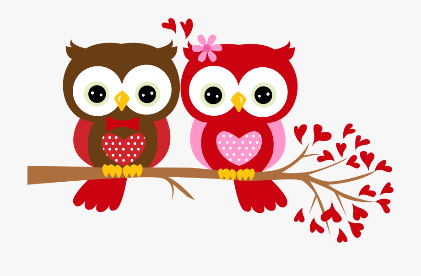 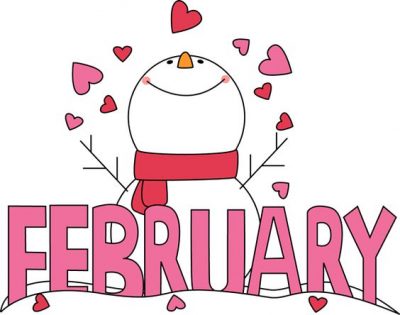 Frozen Meals Menu – February 2022 The Erie County Stay Fit Dining Program is pleased to offer the 3-, 5-, 6-, 8- or 10-pack varieties of Frozen Meals through the Frozen Congregate Meal Program.  The 3-, 6- and 8-pack meals will have some combination of the meals offered in the 5-pack meals.  The 10-pack will have 2 identical 5-packs.  A roll, milk and dessert are included with each meal.  Please remember that a contribution of $3.00 per meal ($9.00 per 3-pack, $15.00 per 5-pack) is suggested, but any amount is appreciated and goes toward the improvement of the meals.  Thank you in advance for your contribution!. 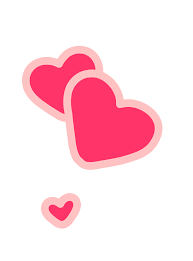 Meals for Week of February 7th     Caribbean Chicken Stew, Mashed Potatoes, BroccoliHot Dog with Sauerkraut, Seasoned Roasted Potatoes, CarrotsMeatloaf with Swiss Gravy, Mashed Sweet Potatoes, Green BeansLasagna Roll with Meat Sauce, California Mixed Vegetables, SpinachTurkey a la King, Mashed Potatoes, Peas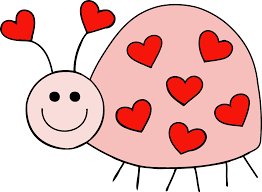 Meals for Week of February 14th  Cheese Omelet with Cheese Sauce, Peppers, Onions & Tomatoes, Tater TotsChicken Breast with Gravy, Mashed Sweet Potatoes, PeasPasta with Lentil Bolognese Sauce, Broccoli, Zucchini & Yellow SquashBreaded Pork Chop with Gravy, Lazy Pierogi, Harvard BeetsTeriyaki Beef with Rice & Oriental Mixed Vegetables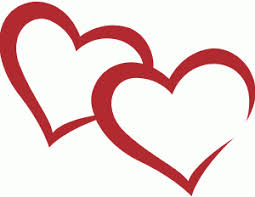 Meals for Week of (Tuesday) February 22nd  Chicken Piccata with Lemon Caper Sauce, Rice Pilaf, French Bean MedleyStuffed Shells with Tomato Meat Sauce, Spinach with Mushrooms, CauliflowerBBQ Pork Ribette, Scalloped Potatoes, PeasBreaded Fish, Broccoli, Stewed TomatoesHamburger with Gravy, Mashed Potatoes, Brussels Sprouts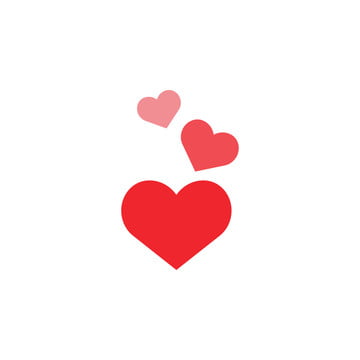 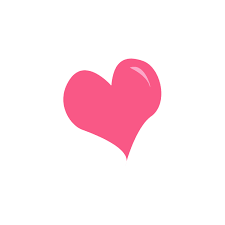 (Menus are subject to change)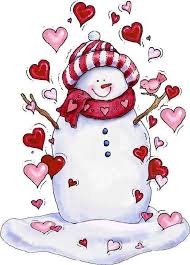 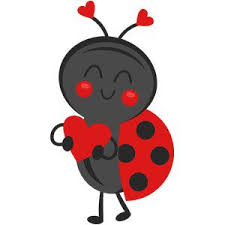 